Smoke and fire load optimized POS-Line MonitorsDistec expands areas of application for monitors in industry and buildings with classification by class B-s1, d0 in accordance with DIN EN 13501-1Germering (Germany) July 24, 2015 – Distec - leading German specialist for TFT flat screens and system solutions for industrial and multimedia applications - presents a new smoke and fire load optimized version of their successful POS-Line monitor series. An independent reviewer tested these monitors to DIN EN 13501-1 for fire classification of construction products and building elements according to Class B S1 d0. The certificate is valid for a special solution of POS-Line series with integrated PC based on AMD processor Ontario and with SSD hard drive. It confirms that the monitors are difficult to ignite and in case of fire show hardly any smoke production and no flaming droplets or particles. "As there is no appropriate standard for monitors, we had the monitors tested according to DIN EN 13501-1 for the classification of building products," explained Werner Schubert, Managing Director of Distec. "The positive result allows our customers to use the monitors in application areas such as escape routes, stairways, next to elevators and anywhere where strict fire regulations apply." The sleek, high-quality POS-Line monitors are proven in industrial environments and always featured high functionality and flexibility. The certification as a smoke and fire load optimized device now opens up additional opportunities.Difficult to ignite and featuring a low fire load for improved fire safetyThe fire behavior, that is, the inflammability and the combustibility of the monitor was determined on the basis of the SBI method according to DIN EN 13823: 2010-12. The SBI method is a fire test for building products and investigates the response of a product (excluding flooring materials) when it is exposed to a thermal attack typifying fire involving a single burning item. The fire test showed that the monitor undercut the limits for classification according to DIN EN 13501-1 class B-s1, d0 all categories. Thus, it achieved the best level in the class "difficult to ignite".Depending on the screen size, the fire load of the optimized POS-Line monitor is: 30.20 kWh at 800.1 mm (31.5 "), 36.85 kWh at 1066.8 mm (42"), 39.57 kWh at 1168.4 mm (46 " ) and 45.67 kWh at 1386.8 mm (54.6 "). The fire load is the energy that an object evaporates when burned and which is to be considered for protective measures for a possible structural fire.POS Line for industry and digital signage kiosksDistec's POS-Line series offers open frame monitors and monitors with elegant bezel solutions. Customers can choose from a range of industrial components to obtain the optimum monitor solution for their particular application. Optionally, the monitors can be equipped with a touch screen, front bezel, protective glass and a wall mount.Words: 470ImageAbout Distec Distec is a company of the Data Display Group (www.datadisplay-group.com), the worldwide operating specialist for TFT flat screen and system solutions for industrial, multimedia and digital signage applications. Located in Germering and Munich in Germany, the company designs, produces and sells innovative solutions and a full range components, displays and services. Data Display Group supplies innovative Green IT solutions based on their hardware platforms and their own software to control the TFTs of partners Samsung, Innolux, Kyocera, and Mitsubishi as well as selected panels from other manufacturers. These system solutions - from assemblies and kits up to finished OEM products - are developed in their own R&D centers in Germering (Germany), Istanbul (Turkey) and Ronkonkoma (NY/USA). The range of services includes customized developments and adaptations, product finishing and assembly of monitoring systems as well as the production of finished products and a complete after-sales service with RMA, repair and technical support. More information can be found on the homepage: http://www.distec.de Products from Data Display Group are available at: Europe: Distec GmbH, Germering, http://www.distec.de Italy: REM Italy s.a.s. di Michieletto Flavio & C., Trebaseleghe, http://www.remitaly.com UK and Benelux: Display Technology, Rochester, http://www.displaytechnology.co.uk Turkey and Middle East: DATA DISPLAY BİLİŞİM TEKNOLOJİLERİ LTD ŞTi., Istanbul, http://www.data-display.com.trNorth America: Apollo Display Technologies, Ronkonkoma NY, http://www.apollodisplays.com/ Distec GmbH Augsburger Straße 2b 82110 Germering Germany T +49 89 89 43 63 0 F +49 89 89 43 63 131 E distribution|at|distec.de W www.distec.de A company of the Data Display Group: www.datadisplay-group.com. Media Contact: Mandy Ahlendorf ahlendorf communicationT +49 8151 9739098E ma@ahlendorf-communication.com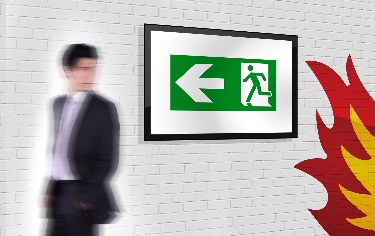 Image: Distec's smoke and fire load optimized POS-Line Monitors have been classified by class B-s1, d0 in accordance with DIN EN 13501-1Copyright: Distec GmbHDownload: http://www.ahlendorf-news.com/media/news/images/Distec-Rauchgas-Brandlast-optimiert-POS-Line-Monitor-H.jpg